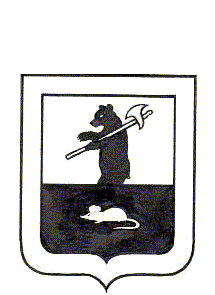 АДМИНИСТРАЦИЯ ГОРОДСКОГО ПОСЕЛЕНИЯ МЫШКИНП о с т а н о в л е н и ег. Мышкин	15.03.2017                                                               №58Об организации исполненияуголовных наказаний в видеисправительных и обязательныхработ на территории городскогопоселения Мышкин         В соответствии со ст. 49 и ст. 50 Уголовного кодекса Российской Федерации, ст. 25 и ст. 39 Уголовно – исполнительного кодекса Российской Федерации,ПОСТАНОВЛЯЕТ:     1.  Определить виды обязательных работ, выполняемых осужденными, и объекты, на которых отбываются указанные работы, согласно приложению № 1.     2.  Определить места для отбывания исправительных работ, назначенных осужденному, не имеющему основного места работы, согласно приложению № 2.     3.  Признать утратившим силу постановление Администрации городского поселения Мышкин от 21.03.2016 № 77 «Об организации исполнения уголовных наказаний в виде исправительных и обязательных работ на территории городского поселения Мышкин».     4. Контроль за исполнением настоящего постановления оставляю за собой.     5.  Настоящее постановление вступает в силу с момента его официального опубликования.Глава городского поселения Мышкин	                                                                       Е.В. ПетровПриложение № 1к  постановлению Администрациигородского поселения Мышкинот  15.03. 2017  № 58Виды обязательных работ и объекты, на которых они отбываются	Приложение № 2к  постановлению Администрациигородского поселения Мышкинот  15.03. 2017 № 58Перечень мест для отбывания наказания в виде исправительных работ, назначенных осужденным, не имеющим основного места работы на территории городского поселения Мышкин№ п/пНаименованиеорганизации(объекта)Виды обязательных работыКоличестворабочих местПримечание123471.ООО «Мышкинское строительное управление»Строительные работы1по согласованию2.МУП ММР «Мышкинский центр туризма»Рабочий по двору1по согласованию3.ООО «АЛЗО»Поддержание чистоты и благоустройство территории1по согласованию4.Мышкинское РАЙПОПоддержание чистоты и благоустройство территории1по согласованию5.ООО «Мышкинмелиорация»Уборка улиц и прилегающей к ней территории (дворник)1по согласованию	6.ООО«Мышкинмелиорация»Разнорабочий на объекте1по согласованию№ п/пМесто отбывания наказания, наименование организацииКоличество рабочих местПримечание1ООО «Мышкинское строительное управление»1По согласованию2МУП ММР «Мышкинский центр туризма»1По согласованию3ООО «АЛЗО»1По согласованию4Мышкинское РАЙПО1По согласованию5ООО «Мышкинмелиорация»2По согласованию